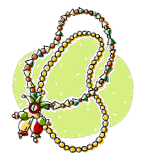 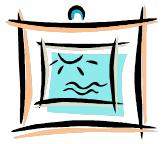 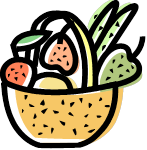 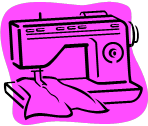 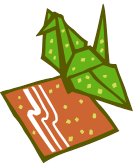 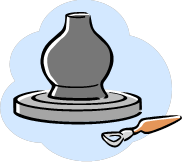 申込書に記入後，カウンターでお申込みください。（受付期間：　８月２日～９月３日の開館時間内）申込時，図書館より「出品内容アンケート用紙」をお渡しいたします。「出品内容アンケート用紙」をご記入の上，作品と一緒に西図書館カウンターまでお持込ください。（持込受付：　９月１日（金）～９月2３日（祝・土）の開館時間内）　⇒　１０月より西図書館内で展示開始　☆　ぜひ見にいらしてくださいね！作品は，図書館の本を読み，参考にして作成したもの。おひとり様　１　点，大きさは「Ａ４サイズ（このチラシのサイズ程度）」までに収まるもの。作品が，Ａ4を超えるもの，植物，料理などの生もの，立体物，割れやすいものなど図書館での展示が難しい場合でも，それを写真に撮るなどしてＡ4サイズに収めたものでの出品は可能です。　（今までの作品例）　手芸，読書感想画，ひな壇とひな人形，あみぐるみ，絵手紙，登山記録，みそ造り記録、等---------------------------------------　　切り取り線　　---------------------------------------フリガナ貸出カード番号お名前出品予定ジャンル（お決まりであれば）